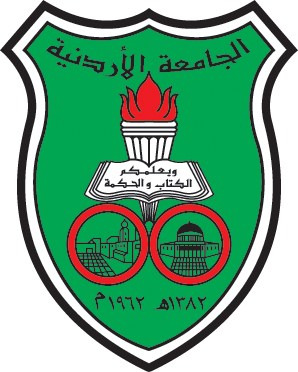 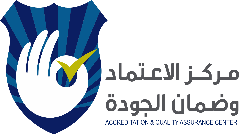 مخطط المادة الدراسية 16. منسّق المادة17. مدرسو المادة18. وصف المادة.19 أهداف تدريس المادة ونتاجات تعلمها20. محتوى المادة الدراسية والجدول الزمني لها21. النشاطات والاستراتيجيات التدريسية22. أساليب التقييم ومتطلبات المادة23. السياسات المتبعة بالمادة24. مصادر التعلّم والتعليم 25. المراجع.26 معلومات إضافيةمدرس أو منسق المادة: ------------------- التوقيع: --------------------- - التاريخ: ------------------مقرر لجنة الخطة/ القسم: -------------------------- التوقيع --------------------------------------رئيس القسم: ------------------------- التوقيع-----------------------------------------------مقرر لجنة الخطة/ الكلية: ------------------------- التوقيع --------------------------------------العميد: ------------------------------------------- التوقيع--------------------------------التسويق السياحياسم المادة.12603422رقم المادة.203الساعات المعتمدة (نظرية،عملية).303الساعات الفعلية (نظرية، عملية).3لا يوجدالمتطلّبات السابقة/المتطلبات المتزامنة.4بكالوريوس في الإدارة السياحيةاسم البرنامج.503رقم البرنامج.6الجامعة الأردنيةاسم الجامعة.7الآثار والسياحةالكلية.8الإدارة السياحةالقسم.9طلاب السنة الثانية أو الثالثة مستوى المادة.102019/2020العام الجامعي/ الفصل الدراسي.11بكالوريوسالدرجة العلمية للبرنامج.12لا يوجدالأقسام الأخرى المشتركة في تدريس المادة.13الإنجليزيةلغة التدريس.141/9/201815/12/2019تاريخ استحداث مخطط المادة الدراسية/ تاريخ مراجعة مخطط المادة الدراسية.15د. نور العقيلي قسم الإدارة السياحية / كلية الآثار والسياحةهاتف رقم: 0653555000 (فرعي 25032)البريد الالكتروني: n.okaily@ju.edu.joالرجاء إدراج ما يلي: رقم المكتب، الساعات المكتبية، رقم الهاتف، البريد الإلكتروني.يهدف هذا المساق لتطوير فهم الطلبة لنظرية التسويق في سياق صناعة السياحة. تبدأ المادة باستعراض للمفاهيم الأساسية للتسويق السياحي إلى جانب مفاهيم التخطيط الاستراتيجي للتسويق. يتم إيلاء اهتمام كبير لفهم التقنيات المرتبطة بتجزئة السوق والمزيج التسويقي. ويركز التركيز أيضا على سلوك شراء السياح والدافع. سيتم استكشاف كل هذه الأفكار في السياق العملي لسلسلة من دراسات الحالة والتعلم القائم على الطلاب من خلال التعلم الإلكترونيأ- الأهداف:تزويد الطلاب بنظرة عامة عن التسويق في صناعة السياحة والسفرفهم المفاهيم المتعلقة بالتسويق السياحي وخصائص الصناعة.التعرف على العناصر الرئيسية في عملية التخطيط الاستراتيجي للتسويق في كل من بيئة الأعمال في المنظمات السياحية والوجهاتتعزيز فهم الطلاب للسلوك السياحي وتجزئة السوق.تعزيز فهم الطلاب حول كيفية استخدام المزيج التسويقي في السياحةتزويد الطلاب بفهم للتقنيات المرتبطة بتجزئة السوقفهم جانب عناصر المزيج التسويقي في تسويق المنتجات السياحية.فهم النظريات الرئيسية المتعلقة بسلوك الشراء السياحي ودوافع السياح.ب- نتاجات التعلّم:يحلل مفهوم التسويق في صناعة السياحة والسفريشرح المفاهيم المتعلقة بالتسويق السياحي وخصائص الصناعة.يعرف على العناصر الرئيسية في عملية التخطيط الاستراتيجي للتسويق في كل من بيئة الأعمال في المنظمات السياحية والوجهاتيحلل السلوك السياحي وتجزئة السوق.يشرح كيفية استخدام المزيج التسويقي في السياحةيعدد التقنيات المرتبطة بتجزئة السوقيعدد عناصر المزيج التسويقي في تسويق المنتجات السياحية.يشرح النظريات الرئيسية المتعلقة بسلوك الشراء السياحي ودوافع السياح.الانخراط في البحوث السياحية والتسويقية أساليب التقييمنتاجات التعلّم المتحققةالأسبوعالمحتوى-----1الأسبوع الأول  مقدمة في التسويق السياحيالتدريبات الجماعية والنقاش2الأسبوع الثاني  المفاهيم المتعلقة بالتسويق السياحيالتدريبات الجماعية والنقاش3الأسبوع الثالث  التخطيط الاستراتيجي للتسويقالتدريبات الجماعية والنقاش3الأسبوع الرابع التخطيط الاستراتيجي للتسويقالتدريبات الجماعية والنقاش4&6الأسبوع الخامس تجزئة السوقالتدريبات الجماعية والنقاش4&6الأسبوع السادس  تجزئة السوقإمتحان فصلي5 &7الأسبوع السابع المزيج التسويقي للسياحةالتدريبات الجماعية والنقاش5 &7الأسبوع الثامن  المزيج التسويقي للسياحةالتدريبات الجماعية والنقاش5 &7الأسبوع التاسع  المزيج التسويقي للسياحةالتدريبات الجماعية والنقاش8الأسبوع العاشر الدافع السياحي وسلوك المشتريالتدريبات الجماعية والنقاش8الأسبوع الحادي عشر  الدافع السياحي وسلوك المشتريالعصف الذهني والنقاش9الأسبوع الثاني عشر  مراجعة وتقديم الاوراق البحثيةالعصف الذهني والنقاش9الأسبوع الثالث عشر   مراجعة وتقديم الاوراق البحثيةالامتحان النهائي9الأسبوع الرابع عشر  مراجعة وتقديم الاوراق البحثيةيتم تطوير نتاجات التعلم المستهدفة من خلال النشاطات والاستراتيجيات التدريسية التالية:المحاضرةالحوار والمناقشةالتدريبات الجماعيةالعصف الذهنيإعداد المشاريعيتم إثبات تحقق نتاجات التعلم المستهدفة من خلال أساليب التقييم والمتطلبات التالية:أ- سياسة الحضور والغيابيجب على الطالب حضور جميع المحاضرات لهذا المساق.الطالب الذي يتجاوز نسبة الغياب المسموحة في الجامعة، بما يعادل 7غيابات، سيتم التنسيب بحرمانه من المساق، ويمنع من التقدم إلى الإمتحان النهائي للمادة، وتكون علامته في هذا المساق هي الصفر الجامعي (ه).في الحالة المذكورة أعلاه، إذا تقدم الطالب بعذر مرضي رسمي مختوم من عيادة الطلبة يبرر غياباته على نحو يجده عميد الكلية الآثار والسياحة مقنعاً، حينها فقط يعد الطالب منسحبا من المادة وتظهر كلمة منسحب إلى جوار إسمه في تقرير العلامات.لا يسمح للطلبة بالتأخر عن موعد بدء المحاضرة، وإذا حصل ذلك لا يسمح له بحضور تلك المحاضرة ويسجل غائبا في ذلك اليوم.ب- الغياب عن الامتحانات وتسليم الواجبات في الوقت المحددأن التغيب عن الامتحانات أو الفشل في تقديم المشروع البحثي في تاريخة المتفق علية بدون عذر موثق يقبله مدرس المادة و/أو عميد الكلية يؤدي إلى نزول علامة ذلك الامتحان صفرا. أما إذا قبل عذر الطالب فيعمل له امتحان مكمل يحدد تاريخه مسبقاً.ج- إجراءات السلامة والصحةد- الغش والخروج عن النظام الصفيإن المشاركة في ارتكاب الغش أو الخروج عن النظام الصفي ستؤدي إلى تنفيذ العقوبات المنصوص عليها في تعليمات الجامعة الأردنية.ه- إعطاء الدرجاتعلامة (د) هي الحد الأدنى للنجاح في هذا المساق. و- الخدمات المتوفرة بالجامعة والتي تسهم في دراسة المادةالتقنيات السمعية والبصرية ووسائل العرضقواعد البيانات والمجلات العلمية الإلكترونية والإنترنتمصادر وكتب مكتبة الجامعة الأردنيةكتاب المساقالمعينات السمعية والبصريةمواقع التعلم الألكتروني لكل عضو هيئة تدريس مواقع الألكترونية ذات الصلة بالسياحة محلياً وعالمياًزيارات ميدانية لمقومات الجذب السياحي في الإردن حيثما أمكنHudson, S. (2008). Tourism and Hospitality Marketing: A Global Perspective. London: Sage.Middleton, V., Fyall, A., Morgan, M., and Ranchhod, W. (2009). Marketing in travel and tourism (4th Ed). Oxford: Butterworh-Heinemann.لا يوجد